В связи с освобождением Мусина И.Н. от должности председателя объединенной первичной профсоюзной организации ФГБОУ ВО «Казанский национальный исследовательский технологический университет» и председателя Координационного совета председателей первичных профсоюзных организаций вузов по собственному желанию, президиум региональной организации профессионального союза работников народного образования и науки Российской Федерации в Республике Татарстан ПОСТАНОВЛЯЕТ:           1. Внести следующие изменения в состав Совета ФПРТ от региональной организации профессионального союза работников народного образования и науки Российской Федерации в Республике Татарстан:             - вывести из состава Совета ФПРТ Мусина Ильдара Наилевича;             - ввести в состав Совета ФПРТ Новаковскую Алину Владимировну, председателя объединенной первичной профсоюзной организации ФГБОУ ВО «Казанский национальный исследовательский технический университет им. А.Н. Туполева – КАИ», председателя Координационного совета председателей первичных профсоюзных организаций вузов.           2. Контроль за выполнением постановления возложить на заместителя председателя региональной организации профессионального союза работников народного образования и науки Российской Федерации в Республике Татарстан Яруллина И. М.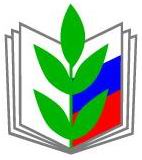 ПРОФЕССИОНАЛЬНЫЙ СОЮЗ РАБОТНИКОВ НАРОДНОГО ОБРАЗОВАНИЯ И НАУКИ РОССИЙСКОЙ ФЕДЕРАЦИИРЕГИОНАЛЬНАЯ ОРГАНИЗАЦИЯ ПРОФЕССИОНАЛЬНОГО СОЮЗА РАБОТНИКОВ НАРОДНОГО ОБРАЗОВАНИЯ И НАУКИ РОССИЙСКОЙ ФЕДЕРАЦИИВ РЕСПУБЛИКЕ ТАТАРСТАН(ТАТАРСТАНСКАЯ РЕСПУБЛИКАНСКАЯ ОРГАНИЗАЦИЯ ОБЩЕРОССИЙСКОГО ПРОФСОЮЗА ОБРАЗОВАНИЯ)ПРЕЗИДИУМПОСТАНОВЛЕНИЕПРОФЕССИОНАЛЬНЫЙ СОЮЗ РАБОТНИКОВ НАРОДНОГО ОБРАЗОВАНИЯ И НАУКИ РОССИЙСКОЙ ФЕДЕРАЦИИРЕГИОНАЛЬНАЯ ОРГАНИЗАЦИЯ ПРОФЕССИОНАЛЬНОГО СОЮЗА РАБОТНИКОВ НАРОДНОГО ОБРАЗОВАНИЯ И НАУКИ РОССИЙСКОЙ ФЕДЕРАЦИИВ РЕСПУБЛИКЕ ТАТАРСТАН(ТАТАРСТАНСКАЯ РЕСПУБЛИКАНСКАЯ ОРГАНИЗАЦИЯ ОБЩЕРОССИЙСКОГО ПРОФСОЮЗА ОБРАЗОВАНИЯ)ПРЕЗИДИУМПОСТАНОВЛЕНИЕПРОФЕССИОНАЛЬНЫЙ СОЮЗ РАБОТНИКОВ НАРОДНОГО ОБРАЗОВАНИЯ И НАУКИ РОССИЙСКОЙ ФЕДЕРАЦИИРЕГИОНАЛЬНАЯ ОРГАНИЗАЦИЯ ПРОФЕССИОНАЛЬНОГО СОЮЗА РАБОТНИКОВ НАРОДНОГО ОБРАЗОВАНИЯ И НАУКИ РОССИЙСКОЙ ФЕДЕРАЦИИВ РЕСПУБЛИКЕ ТАТАРСТАН(ТАТАРСТАНСКАЯ РЕСПУБЛИКАНСКАЯ ОРГАНИЗАЦИЯ ОБЩЕРОССИЙСКОГО ПРОФСОЮЗА ОБРАЗОВАНИЯ)ПРЕЗИДИУМПОСТАНОВЛЕНИЕ       «26» ноября 2021 г.
г. Казань
                                   № 9 О внесении изменений в состав Совета ФПРТ от региональной организации профессионального союза работников народного образования и науки Российской Федерации в Республике Татарстан                   Председатель 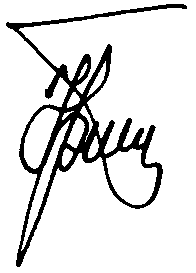           Ю.П. Прохоров